Руководствуясь Гражданским кодексом Российской Федерации, Федеральным законом от 21 декабря 2001 г. № 178-ФЗ «О приватизации государственного и муниципального имущества» (далее – Закон о приватизации), постановлением Правительства Российской Федерации от 27 августа 2012 г. № 860 «Об организации и проведении продажи государственного или муниципального имущества в электронной форме», Комитету по управлению муниципальным имуществом Порецкого района:1. Организовать проведение аукциона в электронной форме по продаже муниципального имущества:- Плиты перекрытия б/у, в количестве 37 штук. Начальная (минимальная) цена муниципального имущества составляет 79 500 рублей 00 копеек (в том числе НДС).2. Привлечь для проведения аукциона в электронной форме по продаже муниципального имущества, указанного в пункте 1 настоящего распоряжения, акционерное общество «Единая электронная торговая площадка» в соответствии с заключенным с ним соглашением.  3. Контроль за исполнением настоящего распоряжением возложить на Комитет по управлению муниципальным имуществом Порецкого района     Глава администрации                                                                                              Е.В. Лебедев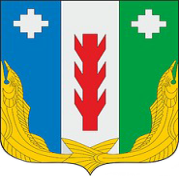 АдминистрацияПорецкого районаЧувашской РеспубликиРАСПОРЯЖЕНИЕ26.05.2020 № 145-рс. ПорецкоеЧăваш Республикин   Пăрачкав районĕн       администрацийĕ                       ХУШУ         26.05.2020 № 145-р              Пăрачкав сали